【　様式１　】質　問　書令和　　年　　月　　日中央線あるあるプロジェクト実行委員会委員長　　宛所　在　地名　　　称代表者名担当者名所属・役職電話番号FAX番号E – mail「中央線あるあるプロジェクト」観光情報発信業務公募型プロポーザルについて、以下の項目を質問します。質問書は、令和６年５月10日（金）午後３時までに、電子メールで提出してください。件名は「【問合せ】「中央線あるあるプロジェクト」観光情報発信プロポーザル質問書（事業者名）」とし、送信後、事務局担当まで送信の確認電話をしてください。（電話受付：午前８時30分～午後５時　※土、日、祝日除く）【　様式２　】参　加　申　請　書令和　　年　　月　　日中央線あるあるプロジェクト実行委員会委員長　宛令和６年度の「中央線あるあるプロジェクト」観光情報発信業務公募型プロポーザルに参加しますので、実施要項の「参加資格」に定める資格要件を全て満たしていることを誓約し、参加を申請します。なお、受託者候補者に選定された場合は、業務に係る契約の締結に向けて、信義に従って誠実に事業内容の詳細の協議を行うことを誓約します。所在地名称代表者名　　　　　　　　　　　　　　　　　　印記１．本件業務の担当者及び連絡先担当者氏名：所属・役職：電話番号：FAX番号：E-mail：【　様式３　】事　業　者　概　要チラシやパンフレット等の資料がある場合は、併せて添付してください（コピー可）。【　様式４　】業　務　実　績※「様式５　業務遂行体制」に記載した配置予定者による事業がある場合は優先して記載してください。※当該業務概要を公開しているURLをQRコード化し、「業務紹介ページ（QRコード）」欄に貼り付けてください。インターネット上で公開していない場合、報告書等を各９部添付してください。※類似業務実績は平成31年４月１日～令和６年３月31日のものを記載してください。※当該業務の確認が取れない場合は、実績として評価いたしません。業務紹介ページ（QRコード）のリンク切れ等にはご注意ください。【　様式５　】業　務　遂　行　体　制　以下の遂行体制について、配置予定者に関する項目を記載してください。なお、配置予定者が未定の場合は、どのような人材（業務経験年数や資格など）を配置する考えかを具体的に記載してください。　①統括責任者　②業務担当者　③業務担当者　④その他の人員体制【　様式６－１　】企　画　提　案　書（　表　紙　）令和　　年　　月　　日中央線あるあるプロジェクト実行委員会委員長　宛令和　　年　　月　　日に申請した「中央線あるあるプロジェクト」観光情報発信業務公募型プロポーザルについて企画提案書及び添付書類を下記のとおり提出します。所在地名称代表者名　　　　　　　　　　　　　　　　　　印記１．本件業務の担当者及び連絡先担当者氏名：所属・役職：電話番号：FAX番号：E-mail：２．添付書類及び提出部数別紙「提出書類一覧」のとおり【　様式６－２Ａ　】企　画　提　案　書（　概　要　）※本紙は必ずA4サイズで1ページ以内にまとめてください。詳細な提案内容は別紙に作成ください。【　様式６－２Ｂ　】企　画　提　案　書（　概　要　）※本紙は必ずA4サイズで1ページ以内にまとめてください。詳細な提案内容は別紙に作成ください。【　様式６－３Ａ　】企　画　提　案　書（　詳　細　）※様式は任意ですが、以下の項目は必ず企画提案書に明記してください。【　様式６－３Ｂ　】企　画　提　案　書（　詳　細　）※様式は任意ですが、以下の項目は必ず企画提案書に明記してください。【　様式７　】辞　退　届令和　年　　月　　日中央線あるあるプロジェクト実行委員会委員長　宛下記の理由により、令和　　年　　月　　日付けで行った「中央線あるあるプロジェクト」観光情報発信業務公募型プロポーザル実施要領に基づく受託者候補者の応募を取り下げます。所在地申請者　　名　称代表者　　　　　　　　　　　　　　　印　記　辞退の理由質問項目質問内容事業者の名称代表者名（役職名）（氏　名）（役職名）（氏　名）所在地〒　　　－〒　　　－所在地電話番号所在地FAX番号所在地Ｅメール所在地URL設立年月日資本金従業員数沿革主な事業内容受託業務名契約金額発注者契約期間業務の性質業務概要成果業務紹介ページ（QRコード）業務担当者の受託事業への関わり（記載例）観光PR委託業務●●円（税込）杉並区令和●年●月～令和●年●月イベント情報発信調査分析情報発信サイト●●で●●の記事掲載月間PV●主体関与　サポート関与イベント情報発信調査分析主体関与　サポート関与イベント情報発信調査分析主体関与　サポート関与イベント情報発信調査分析主体関与　サポート関与イベント情報発信調査分析主体関与　サポート関与イベント情報発信調査分析主体関与　サポート関与氏名所属主な経歴氏名所属主な経歴過去の類似業務実績過去の類似業務実績氏名所属主な経歴過去の類似業務実績過去の類似業務実績役割（取材、写真撮影、原稿作成、デザイン、イラスト作成、校正、調査、分析など）所属、人数、業務経験年数・主な実績[例]取材担当[例]Ａ社社員1人（経験10年）○○の取材(ア)タイトル(20文字以内)(イ)提案選択Ａ「日本人」旅行者集客の促進に向けた情報発信(ウ)リアルイベントの提案概要1）提案主旨（100文字以内）(ウ)リアルイベントの提案概要2）提案概要（50文字以内）(ウ)リアルイベントの提案概要3) 「日本人」旅行者集客に関する現状とあるあるプロジェクトの課題(ウ)リアルイベントの提案概要4）ターゲット層とその設定理由地域：　　　　　　　　　　　　　　　　　年齢層：理由：(ウ)リアルイベントの提案概要5）リアルイベントの内容、集客規模、情報発信方法をご記入ください。内容：集客規模（具体的な目標数値を含めてご記入ください。）：情報発信方法：【概要・規模（具体的な目標数値を含めてご記入ください。）】【制作するコンテンツ・PR方法】【配布先・発信先（場所）】【発信期間】(ウ)リアルイベントの提案概要6) ファンづくりに繋がると考える根拠(エ)解析・報告効果検証方法(ア)タイトル(20文字以内)(イ)提案選択Ｂ「外国人」旅行者集客の促進に向けた情報発信(ウ)提案概要1）提案主旨（100文字以内）(ウ)提案概要2）提案概要（50文字以内）(ウ)提案概要3) 「外国人」旅行者集客に関する現状とあるあるプロジェクトの課題(ウ)提案概要4）ターゲット層とその設定理由地域：　　　　　　　　　　　　　　　　　年齢層：理由：(ウ)提案概要5）取り上げる観光資源とその選択理由をご記入ください。(エ)提案する情報発信手法1）使用媒体とその概要（ユーザー層・規模等）、選択理由(エ)提案する情報発信手法2）制作するコンテンツ・PR方法(エ)提案する情報発信手法3）配布先・発信先（場所）(エ)提案する情報発信手法4）発信期間：令和　　年　　月　　日　～　令和　　年　　月　　日(エ)提案する情報発信手法5）将来的な来街に繋がると考える根拠(エ)提案する情報発信手法6）定量目標(オ)解析・報告効果検証方法【「中央線あるあるプロジェクト」観光情報発信業務公募型プロポーザル企画提案書】Ａ：「日本人」旅行者集客の促進に向けた情報発信ア　提案する企画のタイトル（20文字以内）（事業者記載欄）イ　貴社の考える「日本人」旅行者集客に関する現状とあるあるプロジェクトの課題（事業者記載欄）ウ　リアルイベント及び情報発信の概要　ターゲット層（地域、年代等）とその理由　リアルイベントの内容・集客規模・情報発信方法　取り上げる観光資源とその理由　リアルイベント以外の情報発信での使用媒体とその概要（ユーザー層・規模等）　　（例：SNS、WEBメディア等への記事投稿、リーフレット制作、動画制作、その他PRほか）　④の発信先・発信期間等　目標数値・取組内容の実証方法　　　　　　　　　　　　　　　　　※④、⑤はあれば記載（事業者記載欄）エ　提案事業がファンづくりに繋がると考える根拠（事業者記載欄）【「中央線あるあるプロジェクト」観光情報発信業務公募型プロポーザル企画提案書】Ｂ：「外国人」旅行者集客の促進に向けた情報発信ア　提案する企画のタイトル（20文字以内）（事業者記載欄）イ　貴社の考える「外国人」旅行者集客に関する現状とあるあるプロジェクトの課題（事業者記載欄）ウ　情報発信の概要　ターゲット層（地域、年代等）とその理由　取り上げる予定の区内JR４駅周辺の魅力（エリア、施設、商店街、イベント等）　使用媒体等とその概要（ユーザー層、規模等）　掲載開始時期、期間、実施規模　目標数値・取組内容の実証方法（事業者記載欄）エ　提案事業が将来的な来街に繋がると考える根拠（事業者記載欄）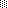 